Haverfordwest Kayak Club - Youth Application Form 2022For any person aged less than eighteen years at the date of joining. All pages must be read and pages 2,3 and 4 must be completed.IntroductionWelcome to the Haverfordwest Kayak Club.  We are an active friendly club open to all and we aim to make sure that you enjoy your time on the water with us.  Useful information about the club can also be found on the club website: http://www.haverfordwestkayakclub.co.uk.We will try to keep you well informed, but if at any time you have concerns or need further information please speak to the coach leading the activity, a committee member or the club Welfare Officer.  Contact details for club officers are available on the website.We provide a safe and supportive youth sports club that values everybody taking part.  As part of this we have:Affiliation to Canoe Wales, the national governing sports body.A safeguarding policy.Coaches and helpers for Youth section are DBS checked.Welfare Officer:  Sally Reeves;  Health and Safety Officer:  Stuart Coulson;  Chair:  Sally ReevesEventsThe club has Youth events on a Tuesday evening from April to September.  These are usually about 2 hours in length and we publish the details on the club website.  Typical locations are: St Brides, Broadhaven, Nolton Haven, Newgale, Treffgarne Quary, Haverfordwest and sometimes further afield.  The location will be decided about 48hrs before based on the expected weather.The club asks parents or guardians to make their own arrangements to transport Youth.During the winter, the club runs a pool session at Haverfordwest Leisure Centre, Youth members should be on pool side at 6.50 to help unload equipment.  The session finishes at 7.40.The regular youth trips are not normally run during school holidays.Club Fees:   The form below must be completed in full, signed and returned before the youth undertakes any club activity. The original will stay with the club membership secretary.   The club will pass an abbreviated summary of these details to club coaches and activity organisers.Youth membership is currently £15 per year.  (A Family Youth rate of £5 per year where either: 2 adult family members, 1 adult member and your third or more child, or unwaged).  For insurance you must also join Canoe Wales as a “Club Associate” member currently £5 per year (Unless you are already a member).The club activity charges at present are £4 for 40 minute pool session.  Outdoor activities are £3 for those with their own equipment or £5 including equipment hire.  These charges include all coaching.  Suitable personal clothing will be required, please discuss this with a coach and read any information given out about the particular activity.Basic Club Membership Information: (We do not hold under 18’s own mobile numbers or email addresses)Member Name:						Date of Birth:Canoe Wales membership number:                                                               (If all ready a member)Parents Name:Parents Address:								Post Code:Parent Telephone: (Day)					(Evening)(Mobile)Parent-email:Family Doctor: 						Doctor’s Tel:Alternative Person We Can Contact in an Emergency Name:								Relationship to Child:Address:Post Code:Telephone: (Home)						(Mobile)Please state below in confidence any health or other matters concerning your child which the club coaches should be aware. Please also indicate if your child is receiving any medication or has any specific dietary requirements.   IF NONE PLEASE WRITE NONE.Please confirm whether your child is able to swim at least 50 metres:      Yes / NoWe often use images of young people taking part in outdoor kayak club activities which may be posted on either our website or facebook page. No child will be named or “tagged“ by the club in these photos. * Please delete the appropriate statement below and sign to confirm your decision:* I give permission for my child’s image to be used by Haverfordwest Kayak Club* I do not want my child’s image to be used by Haverfordwest Kayak ClubData Protection Declaration:I agree to these details being shared on a confidential basis with club coaches and leaders working in the Youth Section.Signed:							Date:	CLUB YOUTH ACTIVITY CONSENT FORM 	for Year April 2019 - 20This consent form covers all single day club activities undertaken by the club. (i.e. it does not cover any overnight stays which would require a separate consent form)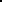 Consent, please read carefully:    (See club website “club doc” page for references)I have had the activities of the club explained and agree to my child taking part in these activities.I understand that the club activity details are published on the club website, http://www.haverfordwestkayakclub.co.uk.   Activities which are suitable for Youth will be clearly identified.   I undertake to read these activity details, abide by any instructions and take responsibility for putting my child’s name to the activity before they attend.  I will use my contact details and not my child’s.  The act of putting my child’s name on the website and arranging for their transport to the event will be taken as parental consent for that specific activity.    (Youth’s may attend other club events provided a parent/guardian will be present on the water with the Youth and it is agreed with the event organiser before signing onto the event advertised on the website).  In the case of standard pool training sessions allowing attendance will be taken as consent.I confirm to the best of my knowledge that my child does not suffer from any medical condition other than those listed above.  I undertake to bring these to the attention of the instructor or group leader prior to each club activity.  I undertake to complete a new copy of this form if the medical conditions change. I consent to my child receiving medical treatment which, in the opinion of a qualified medical practitioner, may be necessary. I consent to my child travelling by any form of public transport, or by minibus or motor vehicle driven by a club coach or any other parent attending, to any event in which the club is participating. (This allows us to do this if on rare occasions we need to). I undertake to be at the pick-up/ drop-off point for activities at the agreed times. I understand that the club or organisers accept no responsibility for loss, damage or injury caused by or during attendance on any of the clubs organised activities.    (The club is insured by the Canoe Wales for Third Party and Negligence claims arising from participation in club activities)I agree to abide by the Youth Section Participation Statements:  (Note already covered above) My child has an appropriate Canoe Wales membership and they will abide by the Canoe Wales Code of Conduct.My child is am able to swim at least 50m and they are confident in open water wearing paddling clothing. I am aware that kayaking and canoeing activities are of a strenuous and adventurous nature.  I will not let my child to participate in a club trip in an unfit state. I will avoid behavior which may upset others and use good language at all times.I will help my child to recognise good performance, not just results.I will never punish or belittle a youth for losing or making mistakes.I will publicly accept official’s judgements.I will support my child’s involvement and help them to enjoy the sport.I will never force my child to take part in sport.I will set a good example by applauding good performances of all paddlersI am happy my child understands their responsibilities.I understand the club has a Health and Safety policy, Risk Assessments and a Safeguarding Policy. I know who the current Welfare Officer and Health and Safety Officer are.I confirm I have read the above consent carefully and filled out the Membership information correctly.  I agreed to abide by the club Youth Section Statement of Participation and Child Protection policy.Parents/Guardian Name:Signed:							Date:Youth to Read and Sign the Following:I understand I must co-operate and listen to coaches and club officials.  I will watch, listen and make sure I understand the safety briefing given before each club trip.  I will take care of all property belonging to the club or club members.I will treat others with respect both on and off the water.I will avoid behaviour which may offend or upset others. I will be on time for trips or inform the coach if I am going to be late.I will wear suitable kit for paddling as agreed with my coach.I will only leave a session with the permission of the coach.If at any time during an activity I feel unwell or concerned I will attract the coach’s attention.  I then know I will be able to discuss it confidentially.I understand that coaches have limits so I may not always be able to join the activity I wish.Youth Name:Signed: 						Date:  Please return this form to:- Mike Taylor.   To pay the membership, Go to www.haverfordwestkayakclub.co.uk and click on the link “Looking to Join”.  Read through and click the link at the end “Join Now”.  This will take you to the canoe wales membership portal.  IF YOU ARE ALREADY ON CANOE WALES DATABASE use existing login.Please fill out the initial screen fully.  Use your child’s name but make sure the contact details are a parents.When in, check your Basic Profile and fill in gaps.  Then fill out your Emergency Contact, Equality and Communications sections.  Please ensure all emergency contacts are included.  Then fill out the additional details section.Next on right of screen click “Select Club” and find us.  The membership secretary will then approve it.  Once approved (will be emailed) you must log in again.  If you have family members link them on bottom left of the screen for a discount.  Now click MEMBERSHIP (top left) to pay both your club fee and canoe wales associate fees.